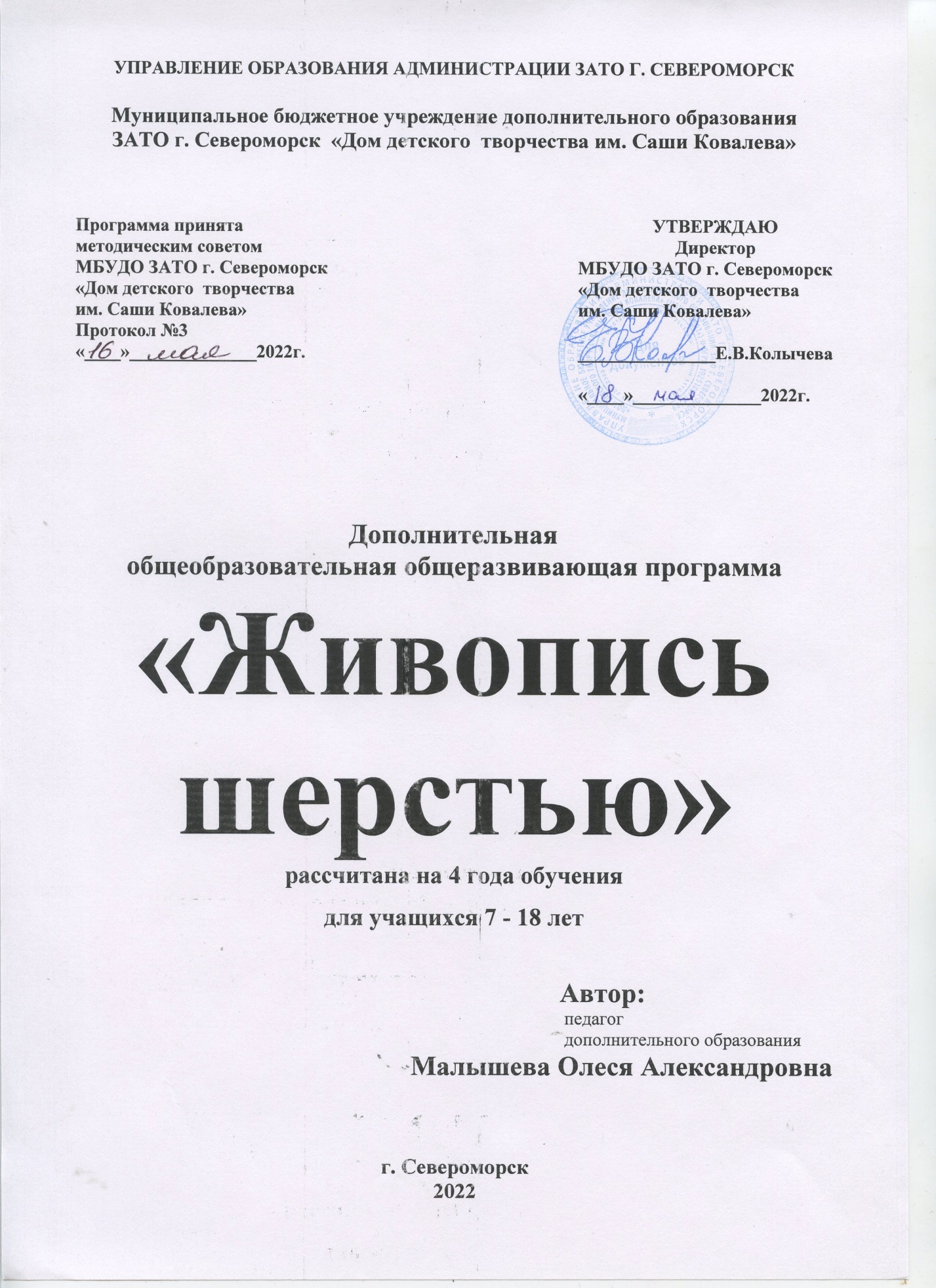 Пояснительная  записка При составлении образовательной программы были учтены требования к современной образовательной программе, которые изложены в Федеральном законе «Об образовании в Российской Федерации» от 29.12.2012 N 273-ФЗ, Приказе Министерства просвещения РФ от 9 ноября 2018г. N196 «Об утверждении Порядка организации и осуществления образовательной деятельности по дополнительным общеобразовательным программам»,  Постановлением Главного государственного санитарного врача Российской Федерации от 28.09.2020 г. № 28 «Об утверждении санитарных правил СП 2.4. 3648-20 "Санитарно-эпидемиологические требования к организациям воспитания и обучения, отдыха и оздоровления учащихся и молодежи», Постановлением Главного государственного санитарного врача Российской Федерации от 28 января 2021 года № 2 «Об утверждении санитарных правил и норм СанПиН 1.2.3685-21. Гигиенические нормативы и требования к обеспечению безопасности и (или) безвредности для человека факторов среды обитания», Распоряжением Правительства Мурманской области от 03.07.2019 № 157-РП «О концепции внедрения целевой модели региональной системы дополнительного образования учащихся в Мурманской области», Постановлением администрации ЗАТО г. Североморск № 556 от 01.04.2020 г. «Об утверждении Положения о персонифицированном дополнительном образовании в ЗАТО г. Североморск», Уставом учреждения.Направленность программы – художественная. Срок реализации – 4 лет. В объединение принимаются все желающие, специального отбора не существует.Основу программы составляют три раздела: изготовление игрушек, сувениров и элементов одежды в технике мокрого валяния;объёмные и полу объемные изделия в технике сухого валяния;рисование шерстяными волокнами плоских картин, в технике шерстяная живопись.Целью программы является формирование художественно – эстетического вкуса и опыта творческой деятельности учащихся посредством освоения техник валяния.Для достижения поставленной цели необходимо решение ряда задач:- изучение и освоение современных методов изготовления работ декоративно – прикладного цикла из шерсти, их основных закономерностей;- формирование навыков изготовления произведений декоративно – прикладного искусства из шерстяных волокон;- обучение современным приемам валяния;- освоение современной техники в процессе заготовки и подбора материалов для валяния;- формирование практических навыков художественно – творческой деятельности.- создание условий для развития творчества, сотворчества детей и педагогов; возможности проявления своей фантазии, изобретательности;- приобщение к истокам народного творчества, через выявление художественных достоинств оформления быта русского народа;- ознакомление с лучшими традициями в области фелтинга, валяния с эстетикой оформления интерьера;- ориентация в выборе возможных профессий, связанных с дизайном и их популяризацией;- допрофессиональная ориентация через лучшие традиции российского женского рукоделия;- формирование художественно-эстетического вкуса; творческого отношения к себе, окружающему миру;- формирование мировоззрения, гражданской и нравственной позиции на основе изучения мирового художественного наследия, формирование культуры общения;- формирование сознательного отношения к вопросам охраны природы и экологическим проблемам.- воспитание чувства гордости и ответственности за культурное наследие своей страны, уважения и любви к истории национальных промыслов как особой составляющей культурного наследия русского народа;- развитие индивидуальных творческих способностей через создание своего образа в декоративно-прикладном творчестве, посредством привлечения учащихся к исследовательской деятельности в природоохранном направлении;- экологическое просвещение, воспитание бережного отношения к природе.- формирование у учащихся умения работать в коллективе;- формирование способности адаптироваться в современном обществе, естественному преодолению всевозможных психофизиологических барьеров;- способствовать развитию толерантности общения, активной созидательной жизни, развитию культурного уровня учащихся.Новизна, актуальность и педагогическая целесообразность программыС древних времен выработано множество способов декорирования и украшения войлочных изделий. Наиболее известны способы: вваливание узора и аппликация.В качестве аппликативного материала может использоваться не только войлок, но и другие материалы - ткань, кожа- мозаичный способ или инкрустация войлоком. При этом способе обычно используется также декоративная стежка по войлоку.- иногда используется вышивка по войлоку, украшение изделий бисером и ракушками- изредка встречается роспись по войлоку.Славянские народы кочевниками никогда не были, и собственно войлоки не изготавливали. Зато им были хорошо известны так называемые полувойлоки - тканые и потом подвалянные материалы. Классическим примером такого материала является всем хорошо известное сукно, которое с древних времен использовалось для изготовления верхней одежды.В современном мире валяние - это несложный вид рукоделия, с помощью которого можно делать замечательные вещи: одежду, поделки для дома или аксессуары; которые могут иметь плоскую форму, или объемную. Валяние - очень интересно и разнообразно в творческом плане.Сегодня художники по войлоку пользуются всеми известными приемами изготовления. Войлок рождает новые и неожиданные креативные решения - так, например, входят в моду войлочные аксессуары и украшения из войлока, войлочные картины.Актуальность программы заключается в том, что она стимулирует познавательную деятельность учащихся в области современного декоративно-прикладного искусства. Как неотъемлемая часть декоративно-прикладного искусства, валяние всегда было и остается почвой для общения, неисчерпаемым источником познания истории и культуры. В наши дни сохранилась преемственность обучения детей рукоделию. Это имеет огромное значение и влияние на развитие физических, умственных, духовных и творческих качеств личности ребенка.Настоящая программа направлена на освоение детьми сложных и трудоемких приемов обработки разнообразных материалов и обучение различным техникам выполнения изделий по средствам валяния. Широкий набор деятельности и материалов для работы позволяет не только расширить кругозор детей, но и дает возможность каждому ребенку раскрыть свои индивидуальные способности, найти свой материал и свою технику исполнения, что, безусловно, окажет благотворное влияние на дальнейшее обучение, будет способствовать осознанному выбору профессии, выбору любимого дела (хобби).Современный войлок значительно отличается от древнего. Благодаря изобретению множества химических красителей, иглопробивным машинам и другим завоеваниям эпохи технического прогресса, дизайнеры могут создавать самые прихотливые формы. На смену валенкам пришли модельные сапоги и босоножки из войлока, благодаря изобретению LED-ламп появились войлочные светильники. Появилась техники нунофелтинга и шибори. За войлоком будущее еще и потому, что процесс валяния войлока - настоящее искусство. Оно основывается на том, что шерсть - не просто послушный материал в руках художника. Она имеет свой характер. Поэтому создание войлочного изделия - это своего рода диалог Художника и Материала. Результаты этого симбиоза всегда по-своему неожиданны и прекрасны. При наличии фантазии и некоторого опыта любой человек сможет сам выполнить оригинальные вещицы своими руками.Педагогическая целесообразность программы обусловлена возможностью позитивного воздействия на ребенка за счет возможности его творческой самореализации в процессе обучения данному виду рукоделия. Занимаясь по программе, дети не только осваивают старинное ремесло, но и реализуют свой творческий потенциал, погружаясь в данный вид искусства.Особенность данной программы заключается в том, что она нацелена не только на обучение азам войлоковаляния, но и на то, чтобы из отдельных работ обучающихся создать единую выставочную композицию.Валяние из шерсти (фелтинг или фельцевание, фельц) – это особая  техника рукоделия, в процессе которой из шерсти для валяния создаётся рисунок на ткани или войлоке, объёмные игрушки, панно, декоративные элементы, предметы одежды, бижутерия.Только натуральная шерсть имеет способность сваливаться. Это уникальное  свойство люди оценили 8000 лет назад. С древнейших времён люди мира в технике валяния создавали удобные вещи для жизни. Существует легенда, которая гласит, что в Ноевом ковчеге среди животных были овцы, которым приходилось жить в очень тесных помещениях. Шерсть с овец падала на пол, пропитывалась влагой, да ещё овцы ходили по ней копытами. Когда Потоп окончился, и овцы покинули ковчег, на полу остался один валяный ковёр. Мокрое валяние позволяет делать большие войлочные полотна.Сегодня один из старых и очень древних материалов вновь приобретает актуальность. Полузабытое народное ремесло в последнее десятилетие возрождается в современной индустрии. Войлок, изготовленный  по старинным технологиям, и на современных машинах находит применение в изготовлении обуви и шитье одежды. Профессиональные дизайнеры  используют его как элемент декора в одежде.Войлоковаляние (валяние, набивание, фильцивание, фельтинг) – древнейшее текстильное искусство, которое в настоящее время переживает, поистине, второе рождение. История этого необыкновенного вида рукоделия уходит корнями в далёкое прошлое. Археологи датируют возникновение первых валенных изделий 8000-летним возрастом. Древние люди начинали валять из найденной шерсти диких, а затем и домашних животных, и только потом научились прясть, вязать и изготовлять ткани.Занятие валянием предоставляет большие возможности для развития  творческих способностей, инициативы, возбуждает положительные эмоции, развивает самостоятельность и художественный вкус.Реализация данной программы положительно влияет на развитие духовности детей, художественно-эстетическое восприятие мира. При помощи творческого объединения по валянию можно решить вопрос досуговой деятельности ребёнка. В развитии и воспитании эстетических чувств детей главное место принадлежит искусству, декоративно - прикладному творчеству и народным промыслам, так как в силу своей специфики, различные виды искусства воздействуют, прежде всего, на чувство человека, его эмоции; воспитывают у школьников эмоциональную отзывчивость, чуткость, формируют художественный вкус и эстетический идеал. Детская фантазия невероятно богата. Её необходимо направлять в нужное русло. Каждый кружковец, занимающийся изготовлением изделий из войлока, творческая неповторимая личность со своей фантазией и выдумкой, собственным мировоззрением. Вкладывая душу в свои работы, дети познают и раскрывают себя, учатся понимать язык рукоделия, разбираться в законах композиции, особенностях цветоведения, осваивают историю через способы валяния. Процесс изготовления войлока имеет большое воспитательное значение и является эффективным средством нравственно-эстетического и трудового воспитания школьников.Актуальность данной программы обусловлена- решением задач развития высоконравственного, ответственного, творческого, инициативного, компетентного гражданина России;- решением проблем общего художественного образования, отмеченных «Концепцией развития образования в сфере культуры и искусства в Российской Федерации, а именно, на преодоление негативных последствий:недооценки в социальной практике роли художественной культуры как влиятельного фактора динамического развития общества;усиления разрыва между различными слоями населения и высокой культурой, приобретающей все более элитарный характер;второстепенной роли, которая отводится предметам художественно-эстетического профиля в общем образовании на всех его ступенях.необходимостью активизировать поиск новых средств и методов, повышающих эффективность воспитательного взаимодействия, углубить знания учащихся, не замыкаясь на базовом школьном образовании;необходимостью поиска постижения экологических проблем детьми через их творчество;пропагандой деятельности детских коллективов, которые ориентированы на осмысление экологических проблем;необходимостью пробудить желание глубокого проникновения в искусство и культуру своей страны, сохранения и передачи будущим потомкам исторического и культурного наследия;-целью современного образования, в котором дополнительному образованию отводится одна из ведущих ролей в нравственно – эстетическом воспитании ребенка, удовлетворении его индивидуальных потребностей, развитии творческого потенциала, повышение занятости в свободное время; Отличительные особенности данной программыНастоящая программа является существенным дополнением в решении важнейших развивающих, воспитательных и образовательных задач педагогики, призвана научить детей не только репродуктивным путём осваивать сложные трудоёмкие приёмы и различные техники валяния, но и побудить творческую деятельность, направленную на постановку и решение проблемных ситуаций при выполнении работы.В программе прослеживаются межпредметные связи с другими образовательными областями. Так, изучая основы материаловедения учащиеся пользуются знаниями, полученными на уроках природоведения, естествознания, физики, химии. При выполнении раскладки шерсти, выполнения эскизов будущих изделий, работе над композицией применяются знания из областей черчения, рисования, математики.Основной дидактический принцип - обучение в предметно-практической деятельности. В процессе реализации программы используются разнообразные методы обучения: объяснительно-иллюстративный рассказ, беседы, работа с книгой, демонстрация, упражнение, практические работы репродуктивного и творческого характера, методы мотивации и стимулирования, обучающего контроля, взаимоконтроля и самоконтроля, познавательная игра, проблемно-поисковый, ситуационный, экскурсии. Программа обучения имеет на 1-2 год обучения – стартовый уровень сложности; 3-4 год обучения – базовый.Концентрическое построение программы предполагает постепенное расширение и углубление знаний, совершенствование творческих умений и навыков учащихся от одной ступени к другой. Каждый блок программы строится таким образом, что он является переходом на следующий этап обучения.Форма занятий групповая.Группы первого года обучения формируются по возрастному цензу. Группы последующих лет обучения формируются с учетом возрастных особенностей учащихся и уровня их подготовки. Например:1-2 год обучения – 7- 9 лет; 10-12 лет; 12-14 лет;3-4 год обучения – 9-12 лет; 12-14 лет; 14-16 лет;Данная программа также может быть реализована в разновозрастной группе, сформированной по интересу к данному виду творчества и начальным умениям.Комплектование групп по:- не более 15 человек – первый год обучения;- 12 – 15 человек – второй и последующие года обучения.Продолжительность образовательного процесса1 год обучения – (2 раза в неделю по 2 часа) х 36 недель = 144 часов;2 – 4 года обучения – (2 раза в неделю по 3 часа) х 36 недель = 216 часа.Один академический час равен 45 минутам астрономического времени.Обучение основам валяния должно опираться на следующие принципы: - связь знаний с современными требованиями общества к искусству;- формирование посильного умения самостоятельно сделать законченную и художественно оформленную вещь;- сочетание в практической деятельности индивидуальных и коллективных форм работы.Для достижений поставленных целей и задач предусматривается отбор основных форм и методов совместной деятельности педагога и учащегося на занятиях в объединении «Живопись шерстью». В связи с этим особое место при проведении занятий занимают следующие формы работы и применяемые педагогические технологии:Учитывая возрастные, психофизические и познавательные способности обучающихся, при отборе содержания форм и методов, ориентируясь на развитие личностного потенциала учащихся, применяются на практике и другие современные педагогические технологии:Технологии, используемые в воспитательной работеАктивное использование информационных технологий для учащихся помогает повышать мотивацию обучения, дает возможность активизировать познавательную, мыслительную и творческую деятельность, способствует развитию культуры умственного труда, формированию навыков самостоятельной работы по поиску, обработке информации и качественному усвоению нового материала.Проектная деятельность учащихся является важным элементом педагогического процесса. Проектная технология ориентирована на достижение целей самих учащихся, получение ими углубленных знаний по выбранной теме, формирование большого количества умений и навыков, развитие творческой самостоятельности, формирование опыта практической деятельности. Проект выступает как конечный продукт самостоятельной, творческой, исследовательской работы учащихся. Учащиеся осуществляют разработку проекта в  несколько этапов: выбирают тему, определяют цели и вид конечного продукта; затем идет сбор и анализ информации, подготовка материалов проекта; работа над проектом; представление законченного продукта. Чтобы не потерять интерес учащихся к изучению предмета и сохранить комфортность обучения, используется технология модульного обучения. Главное в модульном обучении – возможность индивидуализации обучения, составление индивидуального образовательного маршрута. Реализуя технологию модульного обучения, большое внимание уделяется процессу самостоятельного изучения учебного материала, умению его анализировать, систематизировать и делать выводы. Знания, добытые в ходе активного поиска и самостоятельного решения проблемы, более прочные, чем при традиционном обучении. Исходя из предложенных форм работы, следуют основные методы обучения:- словесный (монологический и диалогический): лекция, объяснение, рассказ, которые используются на теоретических занятиях, мобилизуют детей на восприятие устной информации; беседа, групповое обсуждение или анализ выполненных работ, проектов, которые используют для закрепления теоретического материала.- демонстрационный: показ отдельных операций поэтапно или полностью, подробный показ отдельных приемов работы инструментами или материалами; показ иллюстраций, образцов изделий, готовых работ, видеофильмов, презентаций.- практический: создание и отработка отдельных изобразительных элементов и практических приемов.- метод проектов: (частично – поисковый, проблемный, исследовательский), позволяет развивать исследовательские и творческие способности, осознать значимость труда ребенка, развивает у учащихся самостоятельность, умение работать в коллективе, дает возможность учащимся приобрести необходимые для жизни навыки общения с людьми, общения через средства коммуникации, помогает социализироваться.- когнитивные (эвристические) методы направлены на получение учащимися нового продукта, развивают творческие способности воспитанников.Данные формы работы и методы обучения носят рекомендательный характер. Педагог может самостоятельно выбирать те или иные методы и формы работы с учетом половозрастных особенностей учащихся, уровня их подготовки, в зависимости от условий проживания, специфики образовательного учреждения.Комфортность режима работы достигается ориентацией на психологические возможности конкретной возрастной группы, настроем на доброжелательность и толерантность, а также дифференцированным подходом к рабочему темпу и возможностям учащегося.В объединение принимаются все желающие с 7 лет по заявлению родителей или лица их заменяющего. Для зачисления в группу необходимо заявление одного из родителей (законного представителя). Специального отбора не существует.После окончания курса обучения учащиеся сдают выпускной экзамен в форме творческого проекта, реферата или экзаменационных вопросов (по желанию) и получают сертификат об окончании объединения.Программа составлена на основе прогнозирования конечных результатов деятельности педагога и ребенка: развитие способностей детей, повышение престижа объединения у родителей, коллег, повышения социальной адаптации, наличие высоких результатов деятельности учащихся.Ожидаемые результатыУ учащихся, обучающихся по общеобразовательной общеразвивающей программе «Живопись шерстью», будут сформированы: - широкая мотивационная основа художественно-творческой деятельности, включающая социальные, учебно-познавательные и внешние мотивы- интерес к новым видам прикладного творчества, к новым способам самовыражения- устойчивый познавательный интерес к новым способам исследования технологий и материаловУчащийся получит возможность для формирования: - внутренней позиции обучающегося на уровне понимания необходимости творческой деятельности, как одного из средств самовыражения в социальной жизни- выраженной познавательной мотивации- устойчивого интереса к новым способам познания- адекватного понимания причин успешности, провала творческой деятельности.Регулятивные универсальные учебные действия:- принимать и сохранять учебно-творческую задачу- определять последовательность промежуточных целей с учётом конечного результата- осуществлять пошаговый и итоговый контроль- вносить дополнения и коррективы свои планы с учетом свободного времени- адекватно воспринимать оценку учителя- различать способ и результат действия - выполнять учебные действия в материале, преодолевать препятствия.Познавательные универсальные учебные действия:- искать и выделять необходимую информацию- применять методы информационного поиска- проявлять познавательную инициативу- преобразовывать практическую задачу в познавательную- самостоятельно структурировать знания, выбирать эффективный способ решения творческой задачиКоммуникативные универсальные учебные действия: - планировать учебное сотрудничество с учителем и сверстниками;- ставить вопросы и разрешать их- выявлять проблемы, искать способы их устранения- учитывать разные мнения, стремиться к координации при выполнении коллективных работ- использовать речь для регуляции своего действия- контролировать действия партнера- владеть монологической и диалогической формой речи-осуществлять взаимный контроль и оказывать партнерам в сотрудничестве необходимую взаимопомощь.К концу 1 года обучения учащиеся должны:К концу 2 года обучения учащиеся должныК концу 3 года обучения учащиеся должны:К концу 4 года обучения учащиеся должны:Общий учебно-тематический планУчебно-тематический план 1 года обученияСодержание курса 1 года обучения1.Вводное занятие – 2 часаТеория-2 часаЗнакомство с технологией изготовления войлока. Традиции разных народов. Изучение литературы связанной с производством войлока.Техника безопасности. Организация рабочего места. Инструменты и приспособления.2.Работа в технике «шерстяная акварель», тема «Натюрморт» - 12часовТеория- 2 часа.Инструктаж по технике безопасности. Понятие «Натюрморт». Основы композиции в натюрморте. Ознакомление обучаемых с работами великих художников. Особенности постановки и рисования натюрморта в картинах из шерсти. Виды и разновидности шерсти.Методика обработки.Практика- 10 часов.Отработка техники и навыка вытягивания шерстяных волокон из гребенной ленты. Тренинг по перемешиванию шерстяных волокон различных цветов.Осенняя тематика работ («Дары осени»)Набросок будущей работы. Выкладывание фона картины. Рисование прядками шерсти корзины, с деталями плетения. Выкладывание и заполнение наброска грибов цветом. Отработка скручивания волокон шерсти для листьев и травинок и стебельков растений.Оформление картины в рамке под стекло.3. Работа в технике «шерстяная акварель», тема «Пейзаж» - 8 часовТеория - 2 часа.Цветоведение.Символика цвета.Контрасты.Основные принципы построения и рисования пейзажа.Практика – 6 часов.Разработка будущей работы, сюжета. Подбор оттенков шерсти для выполнения работы.Рисование природы родного края. Выкладывание прядок с последующим наслоением, для достижения эффекта масляной живописи.Рисование гор, деревьев.Особенность рисование воды, передача бликов и эффекта водной глади.Сваливание отдельных деталей с помощью скручивания, скатывания.4.Работа в технике «шерстяная акварель», тема «Животные» - 8часовТеория – 2 часа.Ознакомление с видами животных.Изучение основных анатомических особенностей строения животных.Основные особенности рисования животных шерстью.Практика - 6 часов.Изготовление плоских картин. Подбор эскиза.Выполнение работы «Любимое животное». Рисование мордочки,  характерные особенности построение глаза животного.Выкладывание тела, лап, копыт.Инструктаж по технике безопасности. Оформление работы.5.Работа в технике «шерстяная акварель», тема «Птицы» - 10 часовТеория – 2 часа Особенности строения пернатых, Характерные признаки.Технология рисования перьев. Передача объема.Практика – 8 часовВыполнение фона картины. Расположение сюжета картины с учетом правил композиции.Изготовление веток, придание объема дереву.Рисование листьев. Особенности скручивания и притирания шерсти для формирования листьев дерева.Рисование птицы. Прорисовка перьев, крыльев, хвоста. Рисование клюва, и лапок птицы методом сухого валяния.Оформление работы с учетом задумки автора.6.Работа в технике «шерстяная акварель», тема «Букет» - 10 часовТеория - 2 часаПонятие «Букет».Виды цветов, их разновидность. Цветовые сочетания.Основные принципы построения букетов в картинах знаменитых художников.Практика – 8 часовРазработка эскиза « Букет диких маков».Рисование фона, с использованием пастельных, светлых оттенков, миксов шерсти.Подбор цветовой гаммы для цветка дикого мака, перемешивание прядей. Создание лепестков будущего цветка. Формирование бутонов. Создание композиции букета.Рисование стеблей цветов, методом скручивания. Рисование листьев, передача особенностей строения. Прорисовка прожилок.7.Работа в технике «Мокрое валяние» - 14 часовТеория – 4 часаИнструктаж по технике безопасности.Технология выкладки шерсти для валяния мокрым способом.Практика – 12 часаИзготовление декоративной подушки в технике «Мокрое валяние». Разработка эскиза работы. Выкладывание основания и набор толщины изделия.Рисование лицевой стороны подушки. Проработка, прорисовка мелких деталей, устранение дефектов.Приготовление мыльного раствора.Валяние лицевой стороны изделия.Выкладывание шерстью задней стенки изделия. Соединение обеих деталей, приваливание. Оформление работы. Изготовление наперников. Украшение бисером, бахромой, бусинами.8.Работа в технике «Сухое валяние», «Фелтинг» - 14 часовТеория – 2 часаТехника «сухого валяние».Инструктаж по технике безопасности.Знакомство с инструментами обработки материала. Различие и методика работы основными видами иголок для фелтинга.Практика - 12часовРазработка эскиза работы. Освоение простых форм, изготовление заготовок – «шар». Выполнение ознакомительной работы, брошки «Яблочко. Ягодка» с использованием заготовок сделанных ранее.Оформление и крепёж. Выкладывание и формирование  лепестков цветка. Цветовой подбор материала.Изготовление объемных элементов для работы. Уплотнение и посадка всех элементов. Сборка цветка. Оформление работы. Украшение бисером, декоративными элементами (тычинки). Закрепление цветка-брошки на булавке.9.Работа в технике комбинирования – 8 часовТеория – 2 часаПонятие комбинирования.Основные виды фетра. Способы работы с фетром и войлоком. Техника безопасности.Практика – 6 часовПодготовка материала. Выбор цветового решения работы. Разработка эскиза изделия «Символ года». Раскрой деталей из фетра.Изготовление войлочных сборных деталей из шерсти.Сборка, заключительная обработка изделия. Украшение и оформление работы.Разработка эскиза работы. Подбор природного материала, обработка.Изготовление деталей сувенира.Формирование изделия. Оформление. Украшение.10.Техника изготовления работ из шерсти на каркасе – 12 часовТеория – 2 часаОсновные принципы, особенности, правила работы с материалом в технике «Каркасная лепка». Техника безопасности.Виды каркасного соединения.Инструменты для изготовления каркаса.Разновидность проволоки.Практика – 10 часовРазработка работы. Изготовление каркаса изделия.Цветовое решение изделия. Наращивание формы изделия.Проработка основной детали.Изготовление остальных частей изделия.Шлифовка, окончательная обработка. Украшение, проработка декоративных деталей поделки.11.Работа в технике «Объемное панно» из шерсти – 12 часовТеория – 2 часаТехника « Объемное панно» в работе с войлоком.Понятие «Объем, рельеф».Основные формы и способы валяния рельефных работ из шерсти.Практика – 10 часовИзготовление эскиза «Радуга дуга». Цветовое решение работы. Техника безопасности.Выкладывание, набор достаточной толщены  основания (плоской части) работы.Изготовление в технике «мокрое валяние» основания панно.Формирование, изготовление объемной части изделия.Заключительная часть. Соединения плоских и объемных частей изделия. Доработка деталей. Украшение декоративными элементами.12.Работа в технике «Шибори» - 10 часовТеория – 2 часаЗнакомство  с изделиями в стиле «Шибори». Выполнение обложки на документы. Техника безопасности.Практика – 8 часовПросмотр образцов изделия. Разработка эскиза. Подбор материала к работе. Цветовое решение. Выполнение основы для обложки в технике «Мокрое валяние».Выполнение шерстяными жгутиками  и шариками рисунка заданного эскизом.Заключительная часть. Шлифовка. Декорирование изделия. Доработка всей работы в целом.Проработка, устранение недочётов.Декорирование изделия.13.Работа в технике «Нуновойлок» - 6часовТеория – 2 часаЗнакомство с техникой. Просмотр всевозможных работ в подборке наглядных картинок и методических образцов.Практика – 4 часаРазработка эскиза работы. Подбор материалов. Использование кусочков шелка, шерстяных ниток. Выкладка изделия шерстью с элементами шелка и шерстяных нитей. Приготовление раствора для валяния. Притирка заготовки. Валяние. Промывка. Просушка изделия.14.Требования к изготовлению готовых работ – 6 часовТеория – 2 часаИнструктаж по технике безопасности.Эстетические требования к качеству выполненных изделий. Виды оформления панно и картин в рамку и технике «паспарту»Практика – 4 часаОтделка изделий в соответствии с бытовым назначением. Подбор цвета рамки, ее окрашивание и тонировка.Изготовление приспособления для крепления изделий на вертикальной поверхности.Крепление картин и панно на вертикальной поверхности. Изготовление декоративных подставок под объемные игрушки и сувениры.15.Выставки, экскурсии, встречи – 10 часовПрактика – 10 часовЦель-мотивация творческой деятельности и устойчивого интереса к художественному валянию как к искусству.Практические занятия по подготовке к выставкам различного уровня.16.Итоговое занятие – 2 часаПрактика – 2 часаПодведение итогов работы коллектива и каждого обучающегося по программе за год.Подведение итогов работы объединения.Задание на лето.Учебно-тематический план 2 года обученияСодержание курса 2 года обучения1.Вводное занятие – 3часаТеория – 3 часаОзнакомление учащихся с планом работы на год. Режим работы объединения в новом учебном году. Традиции разных народов.Изучение литературы связанной с производством войлока.Инструктаж по технике безопасности. Организация рабочего места. Инструменты и приспособления. Проверка летнего задания.2.Работа в технике «шерстяная акварель», тема «Натюрморт» - 15 часовТеория – 4 часаИнструктаж по технике безопасности.Законы композиции, повторение ранее изученного материала.Практика – 11 часовЭскизный поиск вариантов, наброски картины в жанре «Натюрморт». «Яблоко и груша». Рисование шерстью работы с подбором цветовой гаммы.Оформление под стекло картины.3.Работа в технике «шерстяная акварель», тема «Пейзаж» - 18часовТеория – 4 часаОзнакомление учащихся с изображением различных времен года.Основные принципы, особенности и отличительные черты. Методы передачи художниками настроения каждого времени года.Практика – 14 часовРазработка эскизов работ по заданной цветовой композиции, «Где я отдыхал летом».Подбор оттенков шерсти для выполнения работы.Подготовка рабочей поверхности холста. Подготовка всех инструментов для работы. Техника безопасности.Рисование шерстяными прядями картины по наброску с учетом цветовой стилистики.4.Работа в технике «шерстяная акварель», тема «Животное» - 18 часовТеория – 4 часаЗнакомство с домашними животными семейства кошек. Породы кошек. Особенности, отличительные черты. Подбор картинок и фотографий на тему.Практика - 14 часовСхематичный набросок кошки или кота на бумаге. Подбор цветовой гаммы в шерсти. Создание подходящей палитры для рисования, с помощью создания микса цветов.Рисунок фона и сюжета. Передача основных черт животного.Оформление работы.5.Работа в технике «шерстяная акварель», тема «Птицы» - 9 часовТеория – 3 часаПросмотр слайдов на интерактивной доске. Просмотр фильма: «Зимующие птицы».  Практика – 6 часовРабота выполняется по заданной теме, в соответствии с актуальностью.Композиционное построение сюжета. Для эффектного изображения чистого белого снега используется синтетическое волокно «вискоза», и натуральный шелк. Наработка навыка работы с дополнительными видами волокон.Инструктаж по технике безопасности. Оформление работы.6.Работа в технике «шерстяная акварель», тема «Букет» - 12 часовТеория – 4 часаПросмотр энциклопедий о растениях. Ознакомление учащихся с разнообразием первоцветов, «весенние цветы». Цветовое сочетание. Практика – 8 часовНабросок вазы и букета простым карандашом на бумаге.Понятие «перспективы». Подбор материала. Сортировка по цветовым группам.Подготовка основы картины. Рисование шерстью глиняной вазы.Методом притирки прозрачных прядок, выкладываем форму цветов. Акцент, ритм. 7.Работа в технике «Мокрое валяние» - 18часТеория- 4 часаЭкскурс в историю. Просмотр документального фильма « Валяние на Руси».Знакомство с методом выкладки шерсти на подложку.Методика изготовления раствора, для мокрого валяния.Инструктаж по технике безопасности.Практика – 14 часовРазработка эскиза «Чехол для телефона». Цветовое решение. Подбор материала. Начесывание нужного количества шерсти.Разработка выкройки. Вырезание подложки.Выкладка толщины изделия с двух сторон. Рисование на лицевой части чехла «Рябиновая веточка».Проработка, прорисовка мелких деталей, устранение дефектов.Оформление работы. Украшение бисером, бахромой, бусинами.8.Работа в технике «сухое валяние» - 18 часТеория – 4 часаТехника «сухого валяние». Инструктаж по технике безопасности. Знакомство с более сложными инструментами обработки материала.Практика – 14 часовРазработка эскиза работы. Освоение сложных форм, изготовление заготовок – «туловище», «голова», «лапы», «хвост».Выполнение работы «Животное», выбор животного учащийся делает самостоятельно с использованием заготовок сделанных ранее.Оформление и крепёж. Фильцевание цветка сложной формы. Выкладывание и формирование лепестков цветка. Цветовой подбор материала.Изготовление объемных элементов для работы. Уплотнение и посадка всех элементов. Сборка цветка. Оформление работы. Украшение бисером, декоративными элементами (тычинки). Закрепление цветка-брошки на булавке.9.Работа в технике комбинирования – 12 часовТеория – 4 часаТехника безопасности.Методы комбинирования разных материалов с шерстью, с войлоком.Основные виды и разновидности фетра. Технология его производства.Практика – 8 часовПодготовка материала. Выбор цветового решения работы. Разработка эскиза изделия «Символ года». Раскрой деталей из фетра.Изготовление войлочных сборных деталей из шерсти.Сборка, заключительная обработка изделия. Украшение и оформление работы.Разработка эскиза работы. Подбор и комбинирование различных материалов и волокон, обработка.Изготовление деталей сувенира «Символ года».Формирование изделия. Оформление. Украшение.10.Техника изготовления работ из шерсти на каркасе – 18 час Теория – 4 часаОсновные принципы, особенности, правила работы с материалом в технике «Каркасная лепка». Техника безопасности.Практика – 14 часовРазработка работы «Лесная Фея».Изготовление каркаса изделия.Цветовое решение изделия. Наращивание формы изделия.Проработка основной детали.Изготовление остальных частей изделия.Шлифовка, окончательная обработка. Украшение, проработка декоративных деталей поделки.11.«Объемное панно» из шерсти – 21 часовТеория – 3часаТехника « Объемное панно» в работе с войлоком.Использование техники рельефа в других видах декоративно прикладного творчества. Основные его черты. Методы создания рельефа из различных материалов.Техника безопасности.Практика – 18 часовИзготовление эскиза, «Цветок Ирис». Цветовое решение работы. Выкладывание, набор достаточной толщены основания (плоской части) работы. Изготовление в технике «мокрое валяние» основания панно.Формирование, изготовление объемной части изделия.Заключительная часть. Соединения плоских и объемных частей изделия. Доработка деталей. Украшение декоративными элементами.Ученику предоставляется свободный выбор сюжета по определенной тематике.12. Работа в технике «Шибори» - 12 часов.Теория – 2 часаЗнакомство с изделиями в стиле «Шибори». Просмотр образцов изделия.История возникновения метода валяния «Шибори».Инструменты. Техника безопасности.Практика – 10 часовВыполнение обложки на документы. Разработка эскиза. Подбор материала к работе. Цветовое решение. Выполнение основы для обложки в технике «Мокрое валяние».Выполнение шерстяными жгутиками и шариками рисунка заданного эскизом. Валяние обложки на документ.Заключительная часть. Шлифовка. Декорирование изделия. Доработка всей работы в целом.13.Работа в технике «Нуновойлок» - 21 часаТеория – 4 часаПросмотр образцов изделий. Идеи для вдохновения.Практика – 18часовОпределение с техникой изготовления изделия. Валяние «Рыбка-брошь», и «Белый медведь». Разработка эскиза. Техника по выбору учащегося.Подбор материала и инструментов. Техника безопасности.Изготовление сувенира.Декорирование изделия14.Требования к изготовлению готовых работ – 9 часовТеория – 3 часаИнструктаж по технике безопасности.Технологические приемы изготовления вазы, для картины из шерсти. В технике мокрое валяние.Практика –6часовОтделка изделий в соответствии с бытовым назначением. Подбор цвета рамки, ее окрашивание и тонировка.Изготовление приспособления для крепления изделий на вертикальной поверхности, обваливание отдельных деталей конструкции.Крепление картин и панно на вертикальной поверхности. Изготовление декоративных подставок под объемные игрушки и сувениры.15.Выставки, экскурсии, встречи – 9 часовПрактика – 9 часовЦель-мотивация творческой деятельности и устойчивого интереса к художественному валянию как к искусству.Практические занятия по подготовке к выставкам различного уровня.Экскурсии в выставочные залы и музеи города и области. Расширение кругозора и воспитание художественного вкуса по средствам визуального контакта с работами местных мастеров.16.Итоговое занятие - 3 часаПрактика – 3 часаПодведение итогов работы коллектива и каждого обучающегося по программе за год.Подведение итогов работы объединения. Анализ работ. Оценка роста умения у учеников в объединении. Вручение наград, благодарностей. Задание на лето.Учебно-тематический план на 3 год обученияСодержание курса 3 года обучения1.Вводное занятие – 3часаТеория – 3 часа Ознакомление учащихся с планом работы на год. Режим работы кружка в новом учебном году. Краткий обзор результатов 2 года обучения. Значение валяния в жизни современного человека. Инструктаж по технике безопасности. Организация рабочего места. Проверка летнего задания. Просмотр и анализ работ, выполненных за летний период.2.Работа в технике «шерстяная акварель», тема «Натюрморт» - 15 часовТеория – 4 часаПостановка света.Понятие рефлекс, полутона.Цветовой круг.Практика – 11 часовВыполнение наброска на бумаге, тема работы «Осеннее изобилие».Создание палитры цветов для работы. Подготовка основы для рисования шерстью.  Подбор материала по цветовой гамме. Рисование фона, подсолнуха в вазе, и тыквы.Оформление картины под стекло. Тонировка рамы.3.Работа в технике «шерстяная акварель», тема «Пейзаж» - 18 часТеория – 4 часа Изучение особенностей местности, ландшафта северной природы.Просмотр фотографий. Видео зарисовки.Выявление отличительных черт и преимуществ в изображении родного края.Практика – 14 часовРазработка и создание эскиза с учетом местности и времени года.Подбор по цветовой гамме волокон шерсти.Раскладка подложки на основе будущей картины.Рисование волокнами шерсти фона и самого пейзажа.Оформление картины, подбор паспарту к раме.4.Работа в технике «шерстяная акварель», тема «Животное» - 18 часТеория – 4 часаОзнакомление учащихся с животными занесенными в Красную книгу.Просмотр художественного, научно-познавательного фильма о вымирающих видах и проблемой их сохранения.Понятие «трафарет».Практика – 14 часов	Подбор материала для работы. Подготовка основы - холста.Выбор редкого животного осуществляется по желанию ребенка. Подготовка трафарета из картона.Создание фона, прорисовка среды обитания животного. Работа с трафаретом, передача главных черт животного, его характер.Оформление картины.5.Работа в технике «шерстяная акварель», тема «Птицы» - 9 часов Теория – 3 часаЗнакомство со сказочными, выдуманными птицами при просмотре подборки картинок из книг, мультфильмов, сюжетов из народного декоративно-прикладного творчества.Практика – 10 часовПодготовка основы картины. Эскиз, набросок ворсинками шерсти сказочной птицы. Прорисовка узоров, утонченных линий. Придание динамики картине.Добавление в картину волокон вискозы.Оформление работы. Техника безопасности.6.Работа в технике «шерстяная акварель», тема «Букет». – 12 часовТеория – 4 часаМетоды рисования цветов карандашом. Схемы построения цветков розы в технике «акварель».Техника передачи свойства  стекла красками и карандашом.Особенности рисования.Строение цветка.Практика – 8 часовРазработка эскиза, наброска букета с розами в стеклянной вазе.Подготовка холста для работы. Выкладывание фона. Передача объема букета с розами. Прорисовка листьев. Рисование стеклянной вазы с водой.Оформление картины. Подбор рамы и паспарту.7.Работа в технике «мокрое валяние» - 18часТеория –  4 часаЖенские валяные вручную варежки и шапочки, технология валяния.Просмотр готовых изделий.Методика и расчет построения выкройки.Практика – 14 часовЭскиз рисунка для валяных варежек. Подбор цветовой гаммы шерсти.Раскрой выкройки в соответствии с размером руки учащегося.Выкладывание вискозной основы для будущих варежек. Выкладка шерсти и рисунка по эскизу и замыслу. Валяние. Усадка. Подгонка по размеру.Промывка. Просушка.Эскиз рисунка для валяной шапочки. Подбор цветовой гаммы шерсти.Раскрой выкройки в соответствии с размером обхвата головы учащегося.Выкладывание вискозной основы для будущей шапочки.Выкладка шерсти и рисунка по эскизу и замыслу. Валяние.Усадка. Подгонка по размеру.Промывка. Просушка.8.Работа в технике «сухое валяние». – 18 часТеория – 4 часаТехника безопасности с колющими и режущими инструментами.Методика и особенность валяния иглами для фальцевания.Просмотр готовых работ других мастеров, используя интернет и проф. литературу.Практика – 14 часовРазработка наброска валяной брошки объемной мордочки животного.Подбор шерсти по цветовой гамме. Валяние основы. Набор нужной толщины изделия. Формирование мордочки.Крепеж застежки.9.Работа в технике комбинирования шерсти и войлока – 12 часовТеория – 4 часа Понятие «аппликация». Виды использования в декоративном творчестве аппликации. Аппликация из шерсти с использованием тканей натурального состава в работах современных дизайнеров.Просмотр показов мод, с элементами аппликации на шерсти. Практика – 8 часовРазработка эскиза чехла на документ с элементами аппликации из кусочков льняного сукна.Раскройка шаблона с учетом усадки шерсти. Подбор материалов по цветовой гамме, по видам волокон.Выкладка чехла. Раскладка изделия на подложке.Расположение деталей аппликации. Валяние заготовки. Промывка. Просушка изделия.10.Работа в техника по изготовлению работ из шерсти на каркасе – 18часТеория – 4 часаМногообразие ирисов. Просмотр наглядных фотографий, работ из шерсти и других материалов.Теория скручивания флористической проволоки для изготовления каркаса растений.Инструктаж по технике безопасности.Практика – 14 часовРазработка эскиза. Цветовое решение композиции. Подготовка материалов.Скручивание каркасов на каждый листик растения.Обваливание сухим способом каждого листочка с эффектом тонировки.Обваливание стеблей растения, валяние мокрым способом.Компоновка и сборка композиции. Устранение всех недочетов.Придание естественной, природной формы цветку.11.Работа в технике «Объемное панно» из шерсти – 21 часТеория – 3 часаТехнология формирование объема и рельефа в изделиях из шерстиТехника безопасности. Виды и особенности иголок для сухого валяния.Виды ручной вышивки.Практика – 18 часовПросмотр работ и рисунков с изображением семьи, животные, люди, стилизованные герои.Разработка эскиза работы. Цветовое решение. Подбор материалов.Подготовка инструментов. Валяние фона, главных героев. Проработка деталей, шлифовка.Украшение ручной вышивкой, бусинами, бисером.12.Работа в технике «Шибори» - 12 часовТеория - 2 часаМетодика создания шибори. Техника безопасности. Просмотр рисунков, картинок и фотографий с растением.Практика – 10 часовСкручивание проволочного каркаса для веточки растения.Валяние листьев подснежника.Обваливание бусинок белой шерстью, валяние мокрым способом.Просушка, разрезание. Формирование соцветий подснежника.Оплетение ствола и веточек шерстью.Полная сборка работы.13.Работа в технике «Нуновойлок» - 21 часТеория – 4 часаВиды чехлов для очков.Схемы построения выкройки, для шитья из ткани, чехла для очков.Практика – 18 часов Разработка, поиск формы чехла для очков.Перевод с увеличением и прибавками на усадку выкройки для валяния чехла для очков.Подбор материалов. Раскладка двух сторон изделия, с элементами шелковых вставок. Валяние. Привалка. Усадка. Промывка чехла.Сушка. Построение подкладки, ее раскройка и пришивание к изделию.Оформление бисером.14.Требования к изготовлению готовых работ – 9 часовТеория – 3 часа Отделка изделий в соответствии с бытовым назначением.Инструктаж по технике безопасности. Практика – 6 часовПодбор цвета рамки, ее окрашивание и тонировка.Изготовление приспособления для крепления изделий на вертикальной поверхности.Крепление картин и панно на вертикальной поверхности.Оформление выставки.15.Выставки, экскурсии, встречи – 9 часовПрактика – 9 часовЭкскурсии на природу. Участие в городских выставках, конкурсах, фестивалях детского декоративно-прикладного творчества. Экскурсии в выставочные залы и музеи города и области. Встречи с художниками, мастерами декоративно-прикладного творчества.16.Итоговое занятие – 3 часаПрактика – 3 часаПодведение итогов, анализ работ. Вручение грамот, благодарностей.Оценка персонального роста учащихся. Задание на лето.Учебно-тематический план на 4 год обученияСодержание курса 4 года обучения1.Вводное занятие – 3часаТеория – 3 часа Ознакомление учащихся с планом работы на год.Режим работы объединения в новом учебном году. Краткий обзор результатов 3 года обучения.История возникновения художественной обработки шерсти, войлока.Инструктаж по технике безопасности Организация рабочего места.Проверка летнего задания.Просмотр и анализ работ, выполненных за летний период. 2.Работа в технике «шерстяная акварель», тема «Натюрморт» - 15 часов.Теория – 4 часаОсновные принципы рисования стекла. Методы достижения прозрачности Приемы используемые в рисовании акварелью, в масляной живописи.Практика – 12 часовВыполнение наброска, поиск сюжета. Подбор материалов.Выполнение фона. Рисунок основных предметов. Прорисовка стеклянной вазы с водой.Выполнение букета. Оформление в раме.3.Работа в технике «шерстяная акварель», тема «Пейзаж» - 18 часТеория – 4 часаТонкости схематичного построения парусников.Перспектива в кораблестроении. Просмотр рисунков в карандаше. Изучение пошагово рисования парусников Практика – 14 часовРазработка эскиза картины. Подбор материала. Рисование морской глади.Построение волокнами шерсти корабля. Прорисовка матч.Выкладка парусов.Оформление работы.4.Работа в технике «шерстяная акварель», тема «Животное» - 18 часТеория – 4 часаПросмотр фотографий из домашнего архива.Особенности пород домашних животных.Техника безопасности.Практика – 14 часовПодбор материала. Прорисовка фона картины. Композиционный набросок животного.Рисование шерстяными прядками домашнего любимца.Оформление работы в рамку под стекло.5.Работа в технике «шерстяная акварель», тема «Птицы» - 9 часов Теория –3часаЗнакомство со сказочными, выдуманными птицами при просмотре подборки картинок из книг, мультфильмов, сюжетов из народного декоративно-прикладного творчества.Практика – 6 часовПодготовка основы картины. Эскиз, набросок ворсинками шерсти сказочной птицы. Прорисовка узоров, утонченных линий. Придание динамики картине.Добавление в картину волокон вискозы.Оформление работы. Техника безопасности.6.Работа в технике «шерстяная акварель», тема «Букет». - 12 часовТеория – 4 часаВиды пионов. Ознакомление с методами рисования цветов карандашом и пастелью.Изучение пошаговых схем рисования и построения цветов.Практика –8часовРазработка эскиза.Подбор материала.Подготовка инструментов и рабочего места.Выкладка фона картины. Рисование пионов.Оформление картины под стекло.7.Работа в технике «мокрое валяние» - 18 часовТеория – 4 часаМетодика снятия мерок.Специфика построения жилетки.Виды жилеток.Практика – 14 часаПодбор материала. Выбор модели жилета.Снятие мерок.Изготовление подложки-шаблона жилетки.Раскладка изделия. Валяние заготовки.Подгон по фигуре. Усадка. Промывка изделия и сушка.8.Работа в технике «сухое валяние» – 18 часаТеория – 4 часаРазновидность шлифовки при фильцевании Техника безопасности.Практика –14часРазработка эскиза работы «Воин защитник родины»Подбор материалов.Подготовка рабочего места.Валяние изделия по наброску с глубокой шлифовкой шерсти.9.Работа в технике комбинирования шерсти и войлока – 12 часовТеория – 4 часа Виды мозаики в декоративно прикладном творчестве.Основные ее особенности. Техника выполнения.Практика – 8 часовРазработка эскиза работы. Проработка в цвете эскиза.Подбор материалов. Изготовление шаблонов из картона.Валяние цветного префельта. Вырезание форм по шаблонам Раскладка деталей мозаики на льняном отрезе для палантина.Валяние палантина.Промывка и просушка изделия.10.Работа в техника по изготовлению работ из шерсти на каркасе – 18часТеория – 4 часа Техника безопасности.Правила работы с проволокой. Методы скручивания металлической проволоки.Практика – 14 часовНабросок групповой композиции из нескольких персонажей.Поиск в цвете на бумаге.Подготовка рабочего места и материалов.Обваливание каркасов. Валяние сухим способом.11.Работа в технике «Объемное панно» из шерсти – 21 часаТеория – 3 часаТематические постановки в валянии объемных игрушек.Виды и разновидности инсталляций.Практика – 18 часВыполнение наброска работы.Подбор материалов.Выполнение объемных деталей.Валяние фона изделия.Сборка всех деталей композиции12.Работа в технике «Шибори» - 12 часовТеория - 2 часа Понятие инкрустация.Виды инкрустации.Использование инкрустации в валянии предметов одежды и элементов современного интерьера.Практика – 10 часовИзготовление на бумаге цветочного сюжета.Роспись на шелке в соответствии эскизом.Подбор материалов.Раскладка на шелк-газе шерстяных волоков и использование  заготовки цветов на шелке.Валяние палантина.Промывка, просушка изделия.13.Работа в технике «Нуновойлок» - 21 часТеория – 4 часаМетодика валяния тапочек.Ознакомление с готовыми работами.Техника безопасности.Практика – 18 часовСнятие мерок. Раскрой шаблонов.Подготовка материалов и рабочего места.Выкладка и валяние изделия мокрым способом.Формовка, промывка и просушка тапочек.14.Требования к изготовлению готовых работ – 9 часовТеория – 3 часа Декоративно-прикладное искусство в интерьере. Современные элементы валяния как часть интерьера.Учет функционального назначения предмета и его связь с декоромПрактика –6часовРассматривание альбомов, слайдов. Оформление кабинета.15.Выставки, экскурсии, встречи – 9 часовПрактика – 9 часов Экскурсии на природу. Сбор растительного материала. Участие учащихся в городских, областных выставках, конкурсах, фестивалях детского декоративно-прикладного творчества. Экскурсии в выставочные залы, музеи города и области. Встречи, беседы с мастерами декоративно-прикладного творчества, художниками-профессионалами.16.Итоговое занятие – 3 часаПрактика – 3 часаКвалификационные испытания. Подведение итогов.Вручение грамот, благодарностей, свидетельств.Методическое обеспечение учебной программыУсловия реализации программыДля реализации данной образовательной программы необходимы условия:-методические-дидактические-материальные.1.Методические условия.Для реализации образовательных задач программы необходим комплекс, включающий методы, приёмы, содержание, организационные формы учебной деятельности. Важно, чтобы её компоненты  были связаны.Методы обучения:-объяснительно-иллюстративный – восприятие и усвоение детьми готовой  информации;-репродуктивный – воспроизведение обучающимися полученных знаний и освоенных способов деятельности;-частично-поисковый – участие детей в коллективном поиске;-исследовательский – самостоятельная творческая деятельность обучающихся.Данные методы конкретизируются по трём группам:Словесные – рассказ, объяснение, беседа;Наглядные – показ образцов, изделий, иллюстраций;Практические – упражнения по выполнению приёмов работы, самостоятельная работа.2.Дидактические условия:-разработки для проведения занятий: схемы, эскизы, наглядные пособия;-рисунок «Цветовой круг»;-рисунок «Примерные сочетания  цветов»;-таблица «Виды шерсти»;-информационные средства: художественная и научная литература, методическая литература, папки с иллюстрациями из интернета;-технические средства: ноутбук.3 Методическое обеспечение.Для организации успешной работы необходимо иметь оборудованное помещение (кабинет), в котором представлены в достаточном объеме наглядно-информационные материалы, хорошее верхнее освещение и дополнительное боковое, наличие необходимых инструментов и материалов.Учитывая специфику работы учащихся с колющими и режущими инструментами, необходима инструкция по технике безопасности по всем видам рукоделия, предусмотренным в программе.Помещение для проведения занятий должно быть светлым, соответствовать санитарно – гигиеническим требованиям и оборудованным необходимым количеством мест.До начала занятий и после их окончания необходимо осуществлять сквозное проветривание помещения.Материально-техническое оснащение программыДля занятий необходимо:-помещение (кабинет)-столы и стулья;-шкафы, стенды для образцов и наглядных пособий;-коллекция разнообразной литературы по истории рукоделия, какв России, так и за рубежом, литературы по различным техникам работы с войлоком;-фото-каталог творческих работ обучающихся;-методический материал по предлагаемым темам работОсновные материалы и инструменты для валяния:-Пульверизатор-Швейные иглы с большим ушком-Ножницы, швейные иглы и пряжа, резинки как подручное средство-Полотенца, тряпочки, марля для валяния, промокания воды и в качестве подстилки-Воздушно-пузырчатая полиэтиленовая пленка, длиной 2,5 м - для подкладки и очень тонкая полиэтиленовая пленка для валяния-Уксусная эссенция для полоскания войлока (ее следует добавлять понемногу в чистую воду)-Иголки для сухого валяния разных номеров-Губки для сухого валяния 8-10 см толщиной-Поролоновый коврик для сухого валяния панно 8-10 см толщиной-Гребенная лента шерстяная, вискозная разных цветов, пряжа (ч. ш., мохер)-Шелковая тонкая ткань-Рыхлая шерстяная или льняная тканьНеобходимые технические средства обучения:-диапроектор;-магнитофон,-СD -диски;-ноутбук.Для достижения поставленных целей и задач предусматривается отбор основных форм и методов совместной деятельности педагога и детей на занятиях в объединении «Живопись шерстью». В связи с этим особое место занимают следующие формы работы:Индивидуальные: консультации, работа с технологическими картами, практическая работа над проектом, исследовательская деятельность.Групповые: работа в составе малых групп – парная, группы по 3-4 человека; по возрастам; по уровню освоения программы; по интересам.Творческие задания: проектирование различных объектов, составление собственных технологических карт, упражнения на развитие визуальной памяти и воображения.Выставки: внутрикружковые, городские, областные, Всероссийские, персональные, тематические, по возрастам.Экскурсии: в выставочные залы, музеи, на производства, в художественные и технические мастерские.Конкурсы: внутрикружковые, городские, областные, Всероссийские декоративно-прикладного и технического творчества; конкурсы семейного творчества.Исходя из предложенных форм работы, следуют основные методы обучения:Метод проектов, который позволяет развивать исследовательские и творческие способности, осознать значимость труда ребенка.Монологический метод: лекция, рассказ, которые чаще используются на теоретических занятиях, активирует детей на восприятие устной информации.Диалогический: беседа, викторина, групповое обсуждение или анализ проекта. Чаще используется для закрепления теоретического материала.Показательный: показ педагогом отдельных операций поэтапно или всей последовательности обработки материала, подробный показ отдельных приемов работы инструментами или материалами.Упражнения: создание собственных цветовых таблиц, отработка отдельных изобразительных элементов и практических приемов.Наглядный: показ иллюстраций, образцов изделий, готовых работ выпускников.Исследовательский: при выборе темы проекта дети проводят исследовательскую работу. Это позволяет не только развивать у детей самостоятельность или умение работать в коллективе, но и дает возможность приобрести необходимые для жизни навыки живого общения с людьми, общения через средства коммуникации, помогает социализироваться.Данные формы работы и методы обучения носят рекомендательный характер, и, как уже говорилось выше, программа очень гибкая, поэтому формы и методы работы с детьми педагог может выбирать самостоятельно в зависимости от условий проживания, специфики учреждения, с учетом половозрастных особенностей детей.Техническое оснащение занятийПомещение для проведения занятий по программе «Чудеса из шерсти» должно отвечать действующим санитарным нормам и правилам по освещенности, вентиляции, отоплению и пожарной безопасности. В помещении обязательно должна находиться аптечка в полной комплектации. Кабинет должен быть оборудован рабочими местами по количеству детей. Под художественным оформлением кабинета следует понимать цветовое решение кабинета, рациональное размещение оборудования, инструментов, дидактического материала и т.д. Педагог должен проявлять максимум инициативы, находчивости, изобретательности и рационализма при оформлении учебного помещения. Оформление интерьера желательно осуществлять в соответствии с требованиями современного дизайна, в разумных пределах можно использовать музыкальное сопровождение, чтобы создавать у обучающихся положительный эмоциональный фон. Колористическое решение учебного кабинета рекомендуется выполнять в теплой пастельной цветовой гамме с контрастными акцентами. Это создаст комфортную среду для обучения и будет способствовать творческой активности учащихся.Формы контроля:-вводная (индивидуальное собеседование с каждым  ребёнком с целью выявления умений и навыков)-промежуточная (участие в выставках учрежденческого, районного и областного уровней)-итоговая (самостоятельное изготовление изделия с творческой защитой).Требования к проведению контроля: -систематичность;-объективность;-дифференцированный подход, учитывающий особенности учебного курса;-разнообразие  форм контроля.Методы и формы решения поставленных задач:Валяние из шерсти (фелтинг или фильцевание, фельц) – это особая техника рукоделия, в процессе которой из шерсти для валяния  создаётся рисунок на ткани или войлоке, объёмные игрушки, панно, декоративные элементы, предметы одежды, бижутерия.Различают два вида валяния: сухое и мокрое. Также в программу входит методика рисования шерстяными волокнами картин «Шерстяная акварель».Сухое валяние применяется для изготовления объёмных изделий: игрушек, бижутерии, а также нанесения различных аппликаций, рисунков на войлок. Для сухого валяния нужны специальные иглы с засечками. При втыкании такой иглы кусочки волокон зацепляются за засечки и спутываются друг с другом. Номер иглы определяет её толщину. Чем больше номер, тем тоньше игла и меньше засечек. Чем толще игла, тем быстрее она валяет и тем больше отверстия, которые она оставляет в пряже.В начале работы используют толстые иглы (№№ 32- 36), в конце более тонкие (№№ 38- 40) для точной проработки деталей. Техника эта не сложная, но требует большой осторожности, внимательности и аккуратности, так как иголки очень острые и можно ими пораниться. Для сухого валяния требуется шерсть, иглы с заточками и губка.Мокрое валяние осуществляется с помощью мыльного раствора. Сначала выкладывают изделие из шерсти, смачивают раствором и при помощи трения производят процесс валяния. В технике сырого валяния изготовляют полотенца, панно, сумки, валенки, тапочки, шляпки, картины.Только натуральная шерсть имеет способность сваливаться. Это уникальное свойство люди оценили 8000 лет назад. С древнейших времён люди мира в технике валяния создавали удобные вещи для жизни. Существует легенда, которая гласит, что в Ноевом ковчеге среди животных были овцы, которым приходилось жить в очень тесных помещениях. Шерсть с овец падала на пол, пропитывалась влагой, да ещё овцы ходили по ней копытами. Когда Потоп окончился, и овцы покинули ковчег, на полу остался один валеный ковёр. Мокрое валяние позволяет делать большие войлочные полотна.Сегодня один из старых и очень древних материалов вновь приобретает актуальность. Полузабытое народное ремесло в последнее десятилетие возрождается в современной индустрии. Войлок, изготовленный по старинным технологиям, и на современных машинах находит применение в изготовлении обуви и шитье одежды. Профессиональные дизайнеры используют его как элемент декора в одежде.Занятие валянием предоставляет большие возможности для развития творческих способностей, инициативы, возбуждает положительные эмоции, развивает самостоятельность и художественный вкус. Реализация данной программы положительно влияет на развитие духовности детей, художественно-эстетическое восприятие мира. При помощи творческого объединения по валянию можно решить вопрос досуговой деятельности ребёнка. А также имеет оздоровительное влияние на детей занимающихся по данной программе: развивает моторику, успокаивает психику ребёнка (т.е. релаксация), работа с шерстью оказывает тепловой эффект на суставы ребёнка.Моя программа относится к художественно-эстетической направленности.Критерии результативности реализации образовательной программыОсновными критериями оценки достигнутых результатов учащихся являются:-самостоятельность работы-освоение приёмов выполнения изделия в технике сухого валяния-осмысленность и аккуратность выполнения изделия.По уровню освоения программного материала результаты достижений учащихся подразделяются на три уровня: высокий, средний, низкий.Высокий: полностью овладели теоретическими знаниями, применяют теорию в практике, высокое качество работ, самостоятельное творчество изделий;Средний: полностью овладели теоретическими знаниями, применяют теорию в практике, в работах имеются погрешности, при выполнении работ возникают трудности;Низкий: не полностью овладели теоретическими знаниями, нет самостоятельного применения в практике, низкое качество работ, практически отсутствует самостоятельная работа.Итоговая аттестация в объединении проводится в конце учебного года. На заключительном занятии подводятся итоги работы за год, оформляется выставка работ, которая показывает уровень усвоения детьми практической части программы, анализируется работа, поощряются лучшие учащиеся.Реализация данной программы позволяет решать различные проблемы воспитания подрастающего поколения. Художественное валяние способствует воспитанию аккуратности, самодисциплине, развивает творчество, расширяет кругозор, формирует эстетическое отношение к окружающим.На занятиях используются различные методы обучения:-словесные,-наглядные,-практические.Рассказом педагога начинается изучение каждой новой темы.Объяснением сопровождается демонстрация образцов готовых войлочных изделий.В связи с тем, что дети разного возраста, обладают разными навыками ручной работы, программа и подача материала выполняется, учитывая индивидуальные особенности каждого обучающегося. Для лучшей результативности освоения программы задания подобраны так, чтобы процесс обучения осуществлялся непрерывно от простого задания к сложному.Занятие, как правило, имеет следующую структуру:-рассказ педагога по теме;-изучение текущего материала;-просмотр иллюстраций, литературы по данной теме;-выполнение практической части;-просмотр сделанной части работы с обсуждением;-обсуждение результатов занятия, подведение итогов;-уборка рабочих мест.К наглядным методам обучения относится демонстрация на занятиях различных схем и таблиц последовательности выполнения изделий.При нынешней загруженности учащихся в школе, огромном информационном потоке, заинтересовать и научить рукоделию довольно сложно. Зачастую приходится начинать с нуля – дети не умеют пользоваться иголкой, мало кто умеет рисовать, а сделать изделие надо быстро и высокопрофессионально. Поэтому первоначально упор делается на использование простых техник, дающих учащемуся ощутимый результат. Помощь педагога оказывается необходима при последующем переходе к более сложным изделиям.В процессе обучения у учащихся развиваются не только интеллектуальные и творческие способности, но и воспитываются замечательные качества личности. С помощью педагога дети учатся организовывать свой досуг, у них развивается чувство радости от общения друг с другом, большое трудолюбие и терпение, т.к. занятия рукоделием требуют очень многих усилий от воспитанников. Занимаясь с мелкими предметами, дети развивают мелкую психомоторику, а это напрямую влияет на развитие их интеллекта.Важными мероприятиями воспитывающего характера, при обучении, являются посещения музеев – это воспитывает у учащихся уважение к духовному и материальному культурному наследию. Обязательным методическим компонентом программы, способствующим развитию и повышению культурного уровня учащихся, является участие коллектива в различных народных и детских праздниках и фестивалях, в мероприятиях, культурных мероприятий. Воспитанию любви к народному творчеству помогает участие в периодических встречах с другими детскими коллективами, посещение выставок.Воспитательная работа с учащимися и связь с родителямиПриём письменных заявлений о зачислении учащихся в объединение.Участие во внутриучрежденческих мероприятиях. Проведение мероприятий внутри объединения с привлечением родителей.Проведение анкетирования с учащимися и родителями в начале и конце учебного года.Индивидуальная работа с родителями по вопросам обучения и воспитания средствами дополнительного образованияЛитература для педагогаБушелева Б., Поговорим о воспитании. – М., Просвещение, 1989.Волков Н.Н. Цвет живописи. – М., 1989.Горянина, Психология общения. – М., 2002.Иттен Й. Искусство цвета. – М., 2011.Данкевич,Е.В.Игрушки и цветы из шерсти.Техника валяния / Е. В. Данкевич. – М.:АСТ, Сова ,2013.- 32с.Люцкевич Л. Игрушки в технике фильц. – М., Эксмо, 2008.Бейтмен Д., Эшер Ш. Фелтинг. Стильные поделки и аксессуары из непряденой шерсти. - М.: Контэнт, 2007 .Люцкевич Л. Модные украшения в технике фильц – М., Эксмо, 2009. Маленкова Л.И. Теория и методика воспитания. – М., 2002.Мамонова М., Бублик В., Красникова Г. Всё о войлоке и фильцевании. Практическое руководство. Приложение к журналу «Чудесные мгновения. Лоскутное шитьё». – М.: «Астрея», 2007.Постановление Главного государственного санитарного врача Российской Федерации от 28.09.2020 г. № 28 «Об утверждении санитарных правил СП 2.4. 3648-20 "Санитарно-эпидемиологические требования к организациям воспитания и обучения, отдыха и оздоровления учащихся и молодежи».Постановление Главного государственного санитарного врача Российской Федерации от 28 января 2021 года № 2 «Об утверждении санитарных правил и норм СанПиН 1.2.3685-21. Гигиенические нормативы и требования к обеспечению безопасности и (или) безвредности для человека факторов среды обитания».Постановление администрации ЗАТО г. Североморск № 556 от 01.04.2020 г. «Об утверждении Положения о персонифицированном дополнительном образовании в ЗАТО г. Североморск».Приказ Министерства просвещения РФ от 9 ноября 2018г. N 196 «Об утверждении Порядка организации и осуществления образовательной деятельности по дополнительным общеобразовательным программам».Приказ Министерства образования и науки Российской Федерации (Минобрнауки России) от 29 августа . № . Москва «Об утверждении Порядка организации и осуществления образовательной деятельности по дополнительным общеобразовательным программам».Распоряжение Правительства Мурманской области от 03.07.2019 № 157-РП «О концепции внедрения целевой модели региональной системы дополнительного образования учащихся в Мурманской области».Рожков М.И., Байбородова Л.В. Воспитание учащихся: теория и методика. – Ярославль, 2002.Семпелс Е. Б. Энциклопедия войлока. - М.: Мода и рукоделие, 2008.Дополнение о козьей шерсти / Коллектив авторов.- М.: Книга по Требованию, 2012.-11 с.Устав учреждения.Федеральный закон «Об образовании в Российской Федерации» от 29.12.2012 N 273-ФЗ.Шинковская К.А. Войлок. Все способы валяния. – АСТ-Пресс Книга. Серия: Золотая библиотека увлечений, 2011г.Литература для детейШэфер. Кристине Волшебные фигурки из шерсти. Сказочные персонажи в технике фелтинг / Кристине Шэфер. – М.:Контэнт.2013- 96с.Смирнова, Е. Войлочные звери. Сухое валяние из шерсти / Е.Смирнова. – М.: Питер, 2015.-128 сРадченко, Анастасия Игрушки из шерсти методом сухого валяния / Анастасия Радченко. - М.: Феникс,  2015.- 64 с. Дополнительные источники1. Коллекция журналов «Ручная работа». Издательство ООО«Бонниер Пабликейшенз».2. сайт www.remeslo.okis.ru3. сайт www. tehnourok.mylivepage.ruДИАГНОСТИЧЕСКИЙ ИНСТРУМЕНТАРИЙ ДЛЯ ОЦЕНКИ РЕЗУЛЬТАТИВНОСТИ ПРОГРАММЫДля характеристики процесса эстетического воспитания детей рассмотрим основные компоненты структуры эстетического развития детей: эстетическое восприятие, эстетическая оценка и эстетическая деятельность. Эти компоненты могут рассматриваться в качестве ключевых критериев при оценке уровня эстетического развития детей.Критерии и показатели уровня эстетического развития детейХарактеристика уровня интеллектуально – эстетического развития Методы изучения сформированности основ эстетической культурыДля определения уровня освоения программы и овладения коммуникативными навыками используется диагностика, состоящая из трех этапов.1.Первичная диагностика проводится в сентябре. Здесь определяется, какие знания, умения и навыки есть у ребенка, насколько развита культура труда, опыт сотрудничества. А также планируется индивидуальная работа по развитию способностей детей.2.Промежуточная диагностика проводится в январе. Её цель – определить степень освоения образовательной программы, скорректировать степень ее сложности с учетом индивидуальных особенностей детей. Оценивается динамика умения организовывать свой труд, конструктивно общаться с другими воспитанниками.3.Итоговая диагностика проводиться в мае: определяется уровень освоения программы, результативность образовательного процесса, выявляются наиболее способные дети, планируется индивидуальная работа с ними. Оценивается развитость общения, умение оценивать и корректировать результат своего труда.По результатам диагностики определяются следующие уровни:В – высокий: учащийся самостоятельно выполняет работу, полностью владеет полученными знаниями, умениями, навыками. Трудовые навыки находятся на высоком уровне (самостоятельно планирует результат своей работы, способы его достижения). Коммуникативные навыки высоко развиты (охотно вступает в общение, вежливо общается со взрослыми, умеет слушать и договариваться с другими детьми, имеет опыт сотрудничества и сотворчества).С – средний: учащийся выполняет работу с помощью педагога, частично владеет полученными знаниями, умениями, навыками. Коммуникативные навыки развиты частично. Трудовые навыки находятся на среднем уровне (планирует работу и способ её выполнения при помощи педагога).Н – низкий: не владеет приёмами работы, знаниями, умениями, навыками. Трудовые навыки находятся на низком уровне (постоянно нуждается в помощи и консультациях педагога).Уровень усвоения программы (группа №__)На основе диагностики, проводимой после изучения каждой темы, составляется сводная таблица уровня усвоения образовательной программы по каждой группе.Сводная таблица уровня усвоения программы (группа №__)Обработка результатов 1.Подсчитывается количество положительных показателей в каждом столбике (высокий и средний уровень).2.Полученные показатели складываются.3.Сумма делится на идеальный результат (количество граф, умноженное на количество обучающихся).4.Полученное число умножается на 100.Используя полученные данные, можно судить о динамике усвоения образовательной программы воспитанниками объединения «Живопись шерстью».Сводная таблица показателей Уровень трудовых навыков, навыков общения и культуры поведения  (группа № ___, ______ год обучения).Карта самооценки и оценки педагогом компетентности учащегосяУчащемуся предлагается оценить по пятибалльной шкале полученные в процессе обучения знания и умения. Выдается бланк карты со следующими вопросами:1.Освоил теоретический материал по разделам и темам программы (могу ответить на вопросы педагога).2.Знаю специальные термины, используемые на занятиях.3.Научился использовать полученные на занятиях знания в практической деятельности.4.Умею выполнить практические задания (упражнения, задачи, опыты), которые дает педагог.5.Научился самостоятельно выполнять творческие задания.6.Умею воплощать свои творческие замыслы.7.Могу научить других тому, чему научился сам на занятиях.8.Научился сотрудничать с ребятами в решении поставленных задач.9.Научился получать информацию из различных источников.10.Мои достижения в результате занятий.Структура вопросов:-Пункты 1,2, 9 - опыт освоения теоретической информации.-Пункты 3,4 - опыт практической деятельности.-Пункты 5,6 - опыт творчества.-Пункты 7, 8 - опыт коммуникации.	Данную карту заполняет учащийся, затем педагог, выступающий в качестве эксперта. Самооценка учащегося и оценка педагога суммируются, вычисляется средне арифметическое по каждой характеристике.Карта самооценки обучающегося по итогам занятия«Рефлексия учебного занятия»Карта самооценки учащегося по итогам учебного года«Рефлексия учебного года»1.Диагностика ЗУН и мотивационной сферы учащихсяМотивация: 3 уровня, оценка «+» или « - » (по И.И.Ильясову, Н.А. Галатенко).1.«Досуговый уровень» - учащийся выбрал направление деятельности и регулярно посещает занятия.2.«Содержательная, внутренняя мотивация» - учащийся стремится к реальному результату обучения.3.«Энтузиазм» (высший уровень мотивации) – учащийся учится самостоятельно. Педагог направляет этот процесс, помогает учащемуся.Образовательные результаты (ЗУН)Знания:1.«Глубина знаний»:«1» знает значение понятий, специальных терминов, некоторые факты и положения;«2» знает системные понятия, содержание процессов и явлений, научные и иные проблемы по данной теме;«3» может выделить среди понятий фундаментальные. Самостоятельно способен систематизировать, обобщить информацию, классифицировать явления и процессы, оценить их, сделать вывод без ошибок, установить причинно-следственную связь;«4» выполняет требования, предъявляемые к работе, но допускает ошибки или прибегает к помощи педагога.2.«Объем знаний»:«1» - владеет актуальной информацией, т.е. полученной на последнем занятии;«5» - владеет всем объемом знаний, полученных в процессе обучения, может актуализировать знания, полученные ранее;«2» - «4» - промежуточные уровни, оценка зависит от количества ошибок и пробелов.Умения и навыки:1.«Грамотность» – правильность выполнения действий:Оценка определяется отсутствием либо количеством ошибок.2.«Диапазон»:«1» - освоил отдельные навыки, не способен провести весь процесс самостоятельно, нуждается в руководстве;«5» - владеет всеми навыками, предусмотренными программой, способен выполнить самоанализ результатов выполнения действий, составляющих умение в сопоставлении с целью деятельности;«2» - «4» - в зависимости от количества ошибок и уровня самостоятельности.3.«Практическая целесообразность»:«5» - умеет самостоятельно выбрать действия, необходимые для решения задачи, определить их порядок – построить алгоритм продуктивного процесса, моделирует практическое выполнение действий, составляющих данное умение.«1» - «4» - от степени самостоятельности, количества ошибок.2. Диагностика личностного развития учащихся(сфера творческой активности; сфера отношений и коммуникаций)1.Сфера творческой активности и деятельности : оценки «+» и «-»-самостоятельная высококачественная работа-достаточная активность и самостоятельность-незначительная активность2.Сфера отношений и коммуникаций:«Высокий»-отношение с педагогом: контактность, открытость-общение в группе: общительность, открытость-отношение к себе: объективность, требовательность, ответственность«Выше среднего»-отношение с педагогом: доверчивость, искренность-общение в группе: вежливость, дружелюбие«Средний»-отношение с педагогом: ожидает поддержки-общение в группе: избирательность в общении-отношение к себе: средняя организованность, усидчивость«Ниже среднего»-отношение с педагогом: неуверенность-общение в группе: обособленность«Низкий»-отношение с педагогом: замкнутость-общение в группе: эгоизм, обидчивость, конфликтность-отношение к себе:  завышенная самооценка, леность3. Диагностика учащихся «Творческая сфера Личностный рост»Творческая сфераСпецифика дополнительного образования художественной направленности заключается в особом внимании к творческой сфере личности учащегося. Сложность ее диагностики заключается в том, что креативные качества с трудом поддаются количественному учету. Большое значение приобретают метод внешних экспертных оценок и анализ (исследование творческого продукта обучающихся). Параметры диагностики: «степень творчества», «генерация идей», «инициативность» оцениваются по 3-м уровням, отражающим динамику развития диагностируемого качества: «высокий» - положительные изменения признаются как максимально возможные для него;«средний» - изменения произошли, но воспитанник потенциально был способен к большему;«низкий» - изменения не замечены.Диапазон уровней развития творческой сферы обучающихсяЛичностный рост учащихсяДиапазон уровней развития личностных качеств учащихсяСтепень развития личностных качеств обучающихся оценивается по трем уровням, отражающим динамику их развития:«высокий» - положительные изменения признаются как максимально возможные для него;«средний» - изменения произошли, но воспитанник потенциально был способен к большему;«низкий» - изменения не замечены.Данный инструментарий позволяет учащимся объединения дать самооценку по итогам занятия и учебного года, определить трудности, с которыми столкнулся обучающийся, выявить успехи. Результаты обучения фиксируются в картах после наиболее важных и сложных тем программы и в конце учебного года.Объединение «Живопись шерстью»Диагностическая карта по итогам _______уч.года «Мотивация и ЗУН» Примечание:«____»_____________________200__год                                                                Педагог___________________________________________________________________Объединение «Живопись шерстью»Диагностическая карта  по итогам _________уч.года «Сфера творческой активности, отношений и коммуникаций»Примечание:«____»_____________________200__год	                   Педагог_______________________________________________________________Объединение «Живопись шерстью»Диагностическая карта  по итогам ________уч. года «Творческая сфера. Личностный рост»Примечание:«____»_____________________200__годПедагог_____________________________________________________________________Формы работыПедагогические технологии1.Индивидуальные: консультации, работа с технологическими картами, практическая работа над проектом, исследовательская деятельность.Технология проблемного обучения, технология творческой деятельности, технология опорных сигналов, тестовая технология, технология работы с одаренными детьми, технология полного усвоения знаний.2.Групповые: работа в составе малых групп – парная, группы по 3-4 человека; по возрастам; по уровню освоения программы; по интересам.Технология проблемного обучения; технология адаптивной системы обучения, игровая технология; технология творческой деятельности, технология модульного обучения; разноуровневое обучение;здоровьесберегающие технологии.3.Творческие задания: проектирование, составление собственных технологических карт, упражнения на развитие визуальной памяти и воображения, разработка и выполнение эскизов.Технология творческой деятельности, технология проблемного обучения, проектная технология.4.Экскурсии: в выставочные залы,  музеи, в художественные мастерские, на природуТехнология проблемного обучения.5.Конкурсы: среди воспитанников объединения городские, областные, Всероссийские, Международные, декоративно-прикладного и семейного творчества.Технология творческой деятельности.Педагогические технологииГде используютсяОбоснование выбораИнформационно – коммуникационные технологииИспользуются на занятиях как в демонстрационном режиме при изучении нового материала или повторении и обобщении пройденного, так и в режиме выполнения практических работ учащимися; для реализации регионального компонента; при подготовке исследовательских работ с использованием интернет – ресурсов;с целью систематизации и практического использования на контрольных занятиях, при подготовке к квалификационным экзаменам.Используются на внеучебных мероприятиях, родительских собраниях.Позволяет демонстрировать иллюстративный материал на практических занятиях, создание компьютерных презентаций повышает мотивацию обучающихся (анимация рисунков, схем, графиков, возможность разработки эскизов для будущих композиций), дает возможность диагностики знаний, умений и навыков. Формирует информационную культуру, в том числе, помогает учащимся находить и использовать различные виды информации, что является одним из важнейших умений в современном мире (участие во внутриучрежденческих, городских, региональных, Всероссийских научно-практических конференциях).Технология проектной деятельностиИспользуется на занятиях обобщающего повторения, создаются как вручную, так и с помощью компьютера в программах PowerPoint и PublisherВ структуре, поэтапной организации деятельности учащихся по освоению метода проектов, типы проектов, критерии их оценки делают каждый этап работы логически завершенным, то есть ученический проект может рассматриваться как этап подготовки к последующей работе на следующем этапе. Проект является продуктом межпредметной интеграции, предоставляет учащемуся право выбора, тем самым позволяет ему самостоятельно строить свою личность.Технология создания ситуации успехаНа занятиях и в общественных  массовых мероприятиях.Позволяет учащимся обрести уверенность в своих силах, раскрыть их таланты.Технология проведения  КТДВ массовых мероприятиях.Содействует сплоченности группы.ЗнатьУметь1.Правила санитарии, гигиены, безопасности труда.2.Технические приемы работы.3.Правила хранения шерсти, войлока, фетра.4.Свойстав шерсти.5.Технологию работы с различными видами шерсти.6.Технологические приемы обработки шерстяного волокна.7.Свойства  и виды искусственных волокон.8.Характерные особенности различных видов валяния.9.Понятие «Сухое валяние», «Мокрое валяние».10.Инструменты для валяния.11. Различать и работать основными видами иголок для фелтинга.12.Материалы, инструменты и принадлежности для рукоделия «Фелтинг».13.Устройство  иглы для фелтинга, их разнообразие и назначение.1.Организовать рабочее место.2.Распределять труд по операциям.3.Владеть инструментами.4.Бережно относиться к оборудованию и инструментам.5.Экономить материал и время.6.Миксовать волокна гребенной ленты, для достижения нужного оттенка цвета.7.Скручивать прядки шерсти. Прясть.8.Притирать шерстяные прядки в тончайшие паутинки.9.Изготавливать поделки по образцу и замыслу.10.Соединять детали.11.Составлять эскиз  будущей работы.12.Выполнять простые формы.13.Оформлять работу, пришивать бусины, бисер.14.Пользоваться иглой для фильцевания и ножницами.15.Определять номер и вид игл для фелтинга.16.Рисовать картины с несложным сюжетом.ЗнатьУметь1.Историю валянию, производства войлока.2.Название и свойства некоторых видов материала.3.Правила раскладки шерсти.4.Методику мокрого валяния.5.Степень усадки изделия. 5.Особенности соединения деталей в сухом валянии.6.Технологию наслоения цвета в рисовании шерстью «теплых картин».7.Технология формообразование в сухом валянии.8.Правила ухода за изделиями из шерсти.9. Понятие «Композиция», «Цветовой круг».10.Технику безопасности в работе со стеклом, колющими и режущими  предметами.11.Разновидность проволоки и технику скручивания.12.Понятия «Пейзаж».13.Понятие «Объемная картина».14.Приёмы изготовления плоских, полу-объёмных и объёмных  изделий в технике сухого и мокрого валяний.1.Сортировать и обрабатывать шерсть.2.Изговатливать мыльный раствор и пользоваться им.2.Соблюдать условия безопасности работы.3. Уметь передавать объем и глубину при рисовании «картины под стекло».4.Грамотно закладывать холст картины шерстяными прядками.5.Осуществлять многослойную выкладку для изделия на шаблоне в технике «мокрое валяние».6.Выполнять изделие по образцу.7.Формировать форму деталей в технике «сухое валяние».8.Подгатавливать детали для сборки.9.Стирать, полоскать сушить изделия из шерсти  и войлока.10.Изготавливать проволочный корсет для изделия по задуманному эскизу.11.Нарашивать нужную форму изделия на каркасе.12.Грамотно подбирать палитру цветов шерсти для выполнения работы.13.Выполнять заготовки и объемные детали в смешанной технике валяния.14.Работать с искусственными волокнами в технике «мокрое валяние».15.Использовать инструменты и приспособления для сухого и мокрого валяния.ЗнатьУметь1.Выразительные средства - цвет, линия, объём, колорит, композиция.2.Ориентироваться в цветовом круге, особенность сочетания цветов. 3.Понятие «оберег», символику и значение.4.Технологические особенности нуновойлока.5.Основные принципы техники «Шибори»6.Понятие «Рельеф».7.Понятие «Тонировка и ручное окрашивание шерсти».8.Основные приемы аранжировки.9.Правила и приемы, средства композиции.10.Понятие воздушной и линейной перспективы11.Методику выкладки сложных форм на шелке.12.Методы декорирования варежек.13.Технологию валяния головного убора.14.Методы декорирования головных уборов выполненных из шерсти.1.Пользоваться доступными материалами – скалкой, пупырчатой плёнкой, шаблонами, болванкой.2.Умение воплощать свои идеи по памяти и воображению.3.Составлять из шерсти  образцы  различных цветовых гармоний.4.Валяния шерсти и шелка.5.Валяние деталей в технике «Шибори».6.Фельцевать рельефные детали работы.7.Тонировать  детали и окрашивать шелк самостоятельно.8.Рисовать сюжеты для валяния с учетом композиции и перспективы.9.Валять мокрым способом варежки на шелковой основе.10.Наносить рисунок на готовое изделие в соответствии с заданным эскизом.11.Выкладывать и валять головной убор.12.Декорирование головного убора по средствам использования техники «нуновойлок».ЗнатьУметь1.История возникновения художественной обработки войлока.2.Понятие «Коллаж».3.Способы получения изделий из шерстяных волокон разными способами и их применение в быту.4.Требования к качеству готовых изделий.5.Особенности профессий валяльного производства.6.Требования к технологической документации.7.Понятие «Портрет».8.Технологию уплотнения и привалки  дна в сумке.9.Инструменты для обработки фурнитуры, и присоединения ее к изделию.10.Правила цветосложения.11.Правила передачи пропорций.1.Выполнять раскладку и сваливание сложных изделий, подбирать отделку, фурнитуру.2.Последовательно выполнять обработку изделия, доводить его до нужного качества и вида.3.Выполнение «Коллажа» в смешанных техниках.4.Разработка эскиза работы для украшения интерьера квартиры.5.Рисование шерстяными волокнами людей, домашних питомцев, диких животных птиц.6.Валять сумки повседневные, кошельки, портфели.7.Прикреплять фурнитуру к готовым изделиям сложных форм.8.Валять мокрым способом жилетку.9.Валять мокрым способом тапочки.10.Стилизовать формы.11.Передавать пропорции, объем, светотень в картинах и объемных панно.12.Рисовать корабли, и архитектурные сооружения.№Тема занятия1 год обуч.2 год обуч.3 год обуч.4 год обуч.1.Вводное занятие23332.Работа в технике «шерстяная акварель», тема «Натюрморт»121515123.Работа в технике «шерстяная акварель»,тема «Пейзаж»102121184.Работа в технике «шерстяная акварель»,тема «Животные»102118155.Работа в технике «шерстяная акварель»,тема «Птицы»101212126.Работа в технике «шерстяная акварель»,Тема «Букет»101515127.Работа в технике «Мокрое валяние»182121278.Работа в технике «Сухое валяние»182121249.Работа в технике  комбинирования шерсти и войлока812121210.Изготовление работы на каркасе 1421212111.Работа в технике «Объемное панно»1218212412.Работа в технике «Шибори»1012121213.Работа в технике «Нуновойлок»621212114.Требования к оформлению готовых изделий699915.Выставки, экскурсии,встречи1099916.Итоговое занятие2333Всего часовВсего часов144216216216№Тема занятияВсего часовТеорияПрактика1.Вводное занятие. 22-2.Работа в технике «шерстяная акварель», тема «Натюрморт»122103.Работа в технике «шерстяная акварель», тема «Пейзаж»8264.Работа в технике «шерстяная акварель»,тема «Животные»8265.Работа в технике «шерстяная акварель»,тема «Птицы»10286.Работа в технике «шерстяная акварель»,Тема «Букет»10287.Работа в технике «Мокрое валяние»142128.Работа в технике «Сухое валяние»142129.Работа в технике  комбинирования шерсти и войлока82610.Изготовление работы на каркасе1221011.Работа в технике «Объемное панно»1221012.Работа в технике «Шибори»102813.Работа в технике «Нуновойлок»62414.Требования к оформлению готовых изделий62415.Выставки, экскурсии, встречи.10-1016.Итоговое занятие.2-2ИтогоИтого14428116№Тема занятияВсего часовТеорияПрактика1.Вводное занятие.33-2.Работа в технике «шерстяная акварель», тема «Натюрморт».154113.Работа в технике «шерстяная акварель», тема «Пейзаж».184144.Работа в технике «шерстяная акварель», тема «Животное».184145.Работа в технике «шерстяная акварель», тема «Птицы».9366.Работа в технике «шерстяная акварель», тема «Букет».12487.Работа в технике «мокрое валяние».184148.Работа в технике «сухое валяние». 184149.Работа в технике  комбинирования шерсти и войлока124810.Работа в техника по изготовлению работ из шерсти на каркасе. 1841411.Работа в технике «Объемное панно» из шерсти.2131812.Работа в технике  «Шибори»1221013.Работа в технике «Нуновойлок»2141814.Требования к изготовлению готовых работ.93615.Выставки, экскурсии, встречи.9-916.Итоговое занятие.3-3ИтогоИтого21648168№Тема занятияВсего часовТеорияПрактика1.Вводное занятие.33-2.«Натюрморт».	Работа в технике «шерстяная акварель», тема154143.Работа в технике «шерстяная акварель», тема «Пейзаж».184144.Работа в технике «шерстяная акварель», тема «Животное».184145.Работа в технике «шерстяная акварель», тема «Птицы».9366.Работа в технике «шерстяная акварель», тема «Букет».12487.Работа в технике «мокрое валяние».184148.Работа в технике «сухое валяние».184149.Работа в технике  комбинирования шерсти и войлока124810.Работа в техника по изготовлению работ из шерсти на каркасе.1841411.Работа в технике «Объемное панно» из шерсти.2131812.Работа в технике  «Шибори»1221013.Работа в технике «Нуновойлок»2141814.Требования к изготовлению готовых работ.93615.Выставки, экскурсии, встречи.9-916.Итоговое занятие.3-3ИтогоИтого21648168№Тема Всего часовТеорияПрактика1.Вводное занятие.33-2. «Натюрморт». Работа в технике «шерстяная акварель», тема154123.Работа в технике «шерстяная акварель», тема «Пейзаж».184144.Работа в технике «шерстяная акварель», тема «Животное».184145.Работа в технике «шерстяная акварель», тема «Птицы».9366.Работа в технике «шерстяная акварель», тема «Букет».12487.Работа в технике «мокрое валяние».184148.Работа в технике «сухое валяние». 184149.Работа в технике  комбинирования шерсти и войлока124810.Работа в техника по изготовлению работ из шерсти на каркасе. 1841411.Работа в технике «Объемное панно» из шерсти2131812.Работа в технике  «Шибори»1221013.Работа в технике «Нуновойлок»2141814.Требования к изготовлению готовых работ.93615.Выставки, экскурсии, встречи.9-916.Итоговое занятие.3-3ИтогоИтого21648168КритерииПоказателиЭстетическое восприятие- узнавание видов материалов для валяния на основе знания отличительных особенностей;- умение давать им характеристику;- сравнение по сходству и различию видов материалов;- сравнение материалов различных стилей и направлений.Эстетическая оценка- умение понять и выразить словесно свои чувства и настроения, вызванные просмотром выставки.Творческая активность, проявляющаяся в практической деятельности- наличие потребности в эстетической деятельности;- осуществление творческой деятельности на уровне повтора, вариации, импровизации.оптимальныйноминальныйпессимальныйЭстетическое восприятиеНазывает все виды материалов, описывает их подробно, выделяя характерные признаки. При сравнивании указывает сходство и различие.Называет все виды материалов, описывает их, называет характерные признаки. Указывает сходство и различие по одному признаку.Ребенок не дифференцирует методы валяния. Затрудняется в их описании. Не может сравнить по признакам сходства и различия.Эстетическая оценкаДает детальную обоснованную оценку своего отношения к выставке валяных работ. Наблюдается ярко выраженное положительное отношение к данному виду творчестваДает обоснованную оценку своего отношения к выставке работ выполненных из шерсти, но свернутое в вербальном плане.Затрудняется в выражении своего отношения. Выражает положительное отношение к выставке работ выполненных из шерсти, но не обосновывает его.Творческая активность, проявляющаяся в практической деятельностиПри выполнении работы, строго соблюдает технику. В процессе занятий вносит новые творческие элементы. Высокая техника исполнения.Выполненная работа соответствует определенной технике не полно. Может вносить небольшие положительные или отрицательные изменения. Достаточно высокая техника исполнения.Выполнение работы допускает значительные нарушения. Техника исполнения средняя или низкаяКомпоненты эстетической культурыЦельМетод проведенияДиагностические методикиКогнитивныйВыявить уровень интеллектуально-эстетического развития детейСобеседование (1 год обучения)Творческая работа (2-4 год обучения)Зачет (1-4 год обучения)1. Диагностическое задание на узнавание, описание, сравнение выполненных работ2. Зачет по содержанию программы (теория)МотивационныйВыявить мотивы занятия в объединении «Живопись шерстью»Собеседование (1 год обучения)Анкетирование (2-4 год обучения)1. Беседа «Твое отношение к занятиям в объединении «Живопись шерстью»2. Анкета «Твое отношение к занятиям объединения «Живопись шерстью»Эмоционально - поведенческийВыявить уровень оценочных суждений о современной войлоке и сферах его использования..Собеседование (1 год обучения). Творческая работа (2-4 год обучения)№Фамилия, имя ребенкаТема 1Тема 2Тема 3Тема 4Тема 5Тема 6Тема 7№Фамилия, имя ребенкаПервичная диагностика(сентябрь)Промежуточная диагностика(январь)Итоговая диагностика (май)№ группыСентябрьЯнварьМай№Фамилия, имя Трудовые навыкиТрудовые навыкиТрудовые навыкиНавыки общенияНавыки общенияНавыки общенияКультура поведенияКультура поведенияКультура поведения№Фамилия, имя сентябрьянварьмайсентябрьянварьмайсентябрьянварьмайПодведем итоги по темеФамилия, имя учащегося_____________________________________________________1. На занятии было интересно (неинтересно)_____________________________________2. Лучше всего на занятии у меня получилось____________________________________3. Основные трудности у меня были____________________________________________4. Я получил(а) удовольствие, работая на занятии (ДА / НЕТ)________________________5. На занятии яузнал(а)____________________________________________________________________понял(а)____________________________________________________________________научился(ась)_________________________________________________________________6. Стремлюсь узнать больше, чем требуют занятия. (ДА / НЕТ)________________________7. Сам(а) себе я желаю____________________________________________________________Подведем итоги за_________ учебный годФ.И. обучающегося____________________________________________________________________1. Мое самое большое дело за учебный год________________________________________________2. В чем я изменился за год______________________________________________________________3. Мой самый большой успех____________________________________________________________4. Моя самая большая трудность_________________________________________________________5. Что у меня раньше не получалось, а теперь получается____________________________________6. Чему я лучше всего научилась ________________________________________________________Креативное качествоНачальный уровень развитияИтоговый уровень развитияГенерация идейУмение сформулировать проблему и предложить способ ее решения.Умение сформулировать проблему и предложить способ ее решения.ИнициативностьСпособность к самостоятельным активным действиям.Внутреннее побуждение к новым формам деятельности, предприимчивость.Диагностируемое качествоНачальный уровень развитияИтоговый уровень развитияСмысловое видениеНаличие активной чувственно-мысленной познавательной активности, позволяющей видеть идею, воплощенную  автором в том или ином продукте деятельностиУмение распознавать внутреннюю сущность объектов, явлений и процессов, их первопричину и скрытый смысл.ПрогнозированиеУмение угадывать результат выполнения опыта, экспериментаКонструирование динамической модели развития культурного, научного или природного явления.ЦелеполаганиеВыбор цели деятельности из предложенного педагогом набораРазработка личной иерархии целей во всех областях жизни и деятельностиЦелеустремленностьОсознанное стремление к  цели.Готовность преодолевать препятствия на пути к  достижению цели, умение выделять промежуточные цели, конструктивно относиться к временным неудачам, продолжать движение к успеху.ПланированиеУмение разбить процесс на последовательные этапы с учетом его внутренней логики и причинно-следственных связей.Умение самостоятельно организовать деятельность от замысла до результата, моделировать весь процесс, грамотно вычленять его этапы, осознавая цель и задачи каждого из них.РаботоспособностьСпособность к волевому усилию по преодолению нежелания трудиться.  Способность выполнять целесообразную деятельность на заданном уровне эффективности в течение определенного времени.СамооценкаОсознание необходимости избежать расхождения между притязаниями и реальными возможностями.Адекватная самооценка, стимулирующая личностный рост учащегося.Фамилия, имя учащихсяМотивацияМотивацияМотивацияМотивацияМотивацияМотивацияЗнанияЗнанияЗнанияЗнанияУмения и навыкиУмения и навыкиУмения и навыкиУмения и навыкиУмения и навыкиУмения и навыкиФамилия, имя учащихсяДосуговый уровеньДосуговый уровеньСодержательная, внутренняя мотивацияСодержательная, внутренняя мотивацияЭнтузиазм Энтузиазм Глубина Глубина Объем Объем Грамотность Грамотность Диапазон Диапазон Практическая целесообразностьПрактическая целесообразностьФамилия, имя учащихсясер. уч.гконец уч.гсер. уч.гконец уч.гсер. уч.гконец уч.гсер. уч.гконец уч.гсер. уч.гконец уч.гсер. уч.гконец уч.гсер. уч.гконец уч.гсер. уч.гконец уч.г1.15.Фамилия, имя учащихсяСфера творческой активностиСфера творческой активностиСфера творческой активностиСфера творческой активностиСфера творческой активностиСфера творческой активностиСфера отношений и коммуникацийСфера отношений и коммуникацийСфера отношений и коммуникацийСфера отношений и коммуникацийСфера отношений и коммуникацийСфера отношений и коммуникацийСамооценкаЛичностн. достиженияФамилия, имя учащихсяСамостоят. высококачественная работа«5»Самостоят. высококачественная работа«5»Достаточная активность и самостоят.«4»Достаточная активность и самостоят.«4»Незначительная творческая активность«3»Незначительная творческая активность«3»Отношение с педагогомОтношение с педагогомОбщение в группеОбщение в группеОтношение к себеОтношение к себеСамооценкаЛичностн. достиженияФамилия, имя учащихсясер. уч.годконец уч.годсер. уч.годаконец уч.годасер. уч.годаконец уч.годасер. уч.годконец уч.годасер. уч.годаконец уч.годасер. уч.годаконец уч.годконец уч.годЛичностн. достижения1.15.Фамилия, имя учащихсяТворческая сфераТворческая сфераТворческая сфераТворческая сфераТворческая сфераЛичностный ростЛичностный ростЛичностный ростЛичностный ростЛичностный ростЛичностный ростЛичностный ростЛичностный ростЛичностный ростЛичностный ростЛичностный ростЛичностный ростЛичностный ростЛичностный ростФамилия, имя учащихсяГенерация идейГенерация идейИнициативностьИнициативностьСмысловое видениеСмысловое видениеСмысловое видениеЦелеполагание Целеполагание Целеустремленность Целеустремленность ПланированиеПланированиеПрогнозированиеПрогнозированиеРаботоспособность Работоспособность СамооценкаСамооценкаФамилия, имя учащихсясер. уч.гконец уч.гсер. уч.гконец уч.гсер. уч.гсер. уч.гконец уч.гсер. уч.гконец уч.гсер. уч.гконец уч.гсер. уч.гконец уч.гсеруч.гконец уч.гсер. уч.гконец уч.гсер. уч.гконец уч.г1.15.